Дистанционное задание для 3 курса СФ на 14.02 – 19.02 по сольфеджио и гармонии.СОЛЬФЕДЖИОНаписать диктант по ссылке: http://solfa.ru/exercise/141 Тональность F dur, размер 6\8. Фото диктанта отправить whatsapp.Задачу по гармонии – петь альт, остальные голоса играть. Выучить наизусть одноголосие:  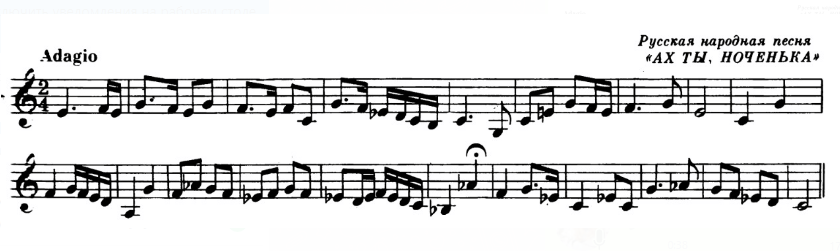 Записать аудио преподавателю, отправить. Прохлопать ритм 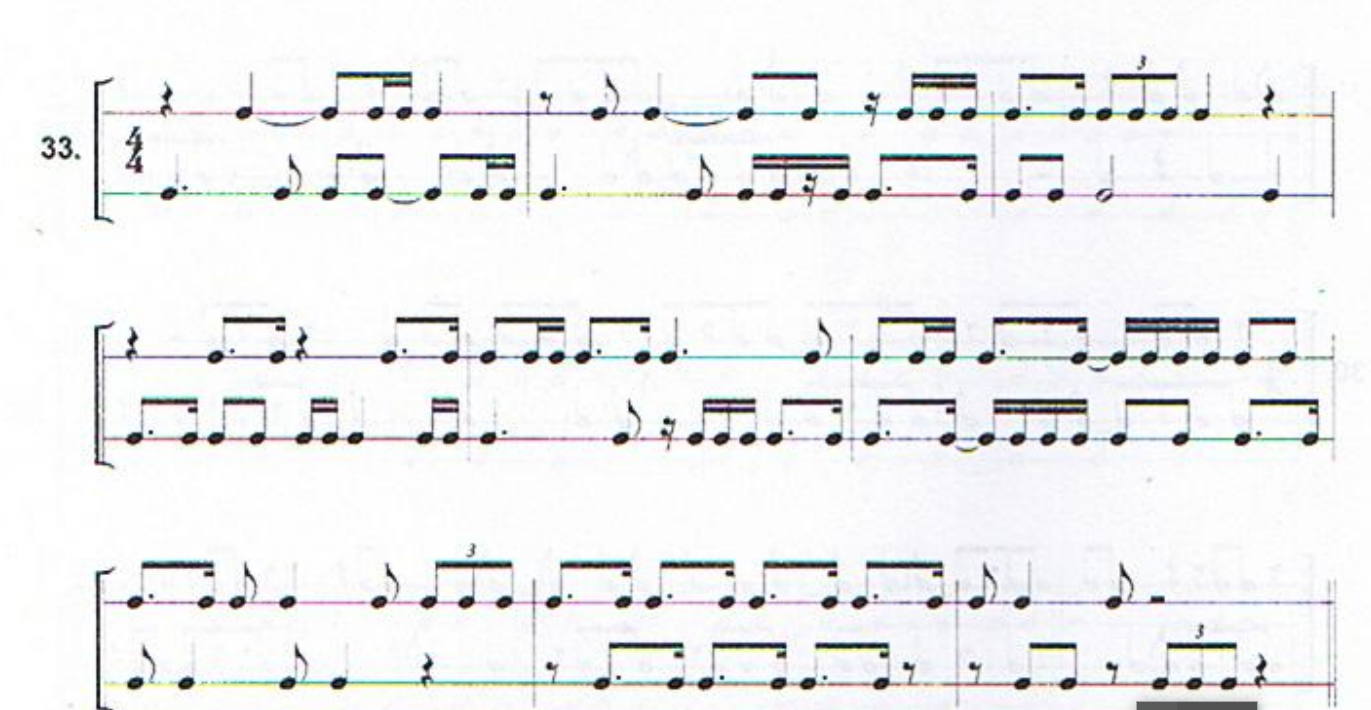 ГАРМОНИЯПрочитать в учебнике главу «Типы тональных соотношений». Сделать конспект. 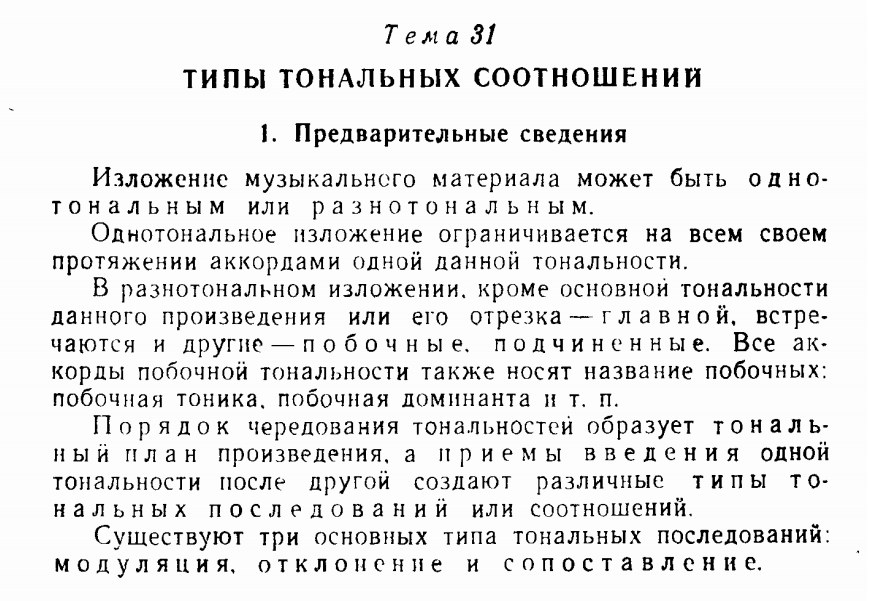 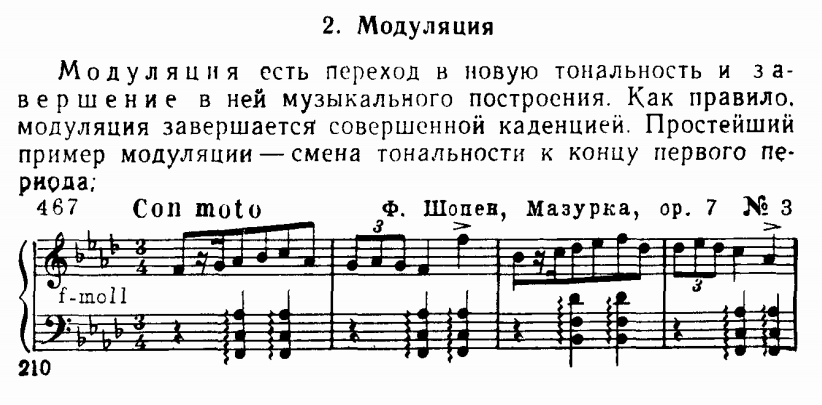 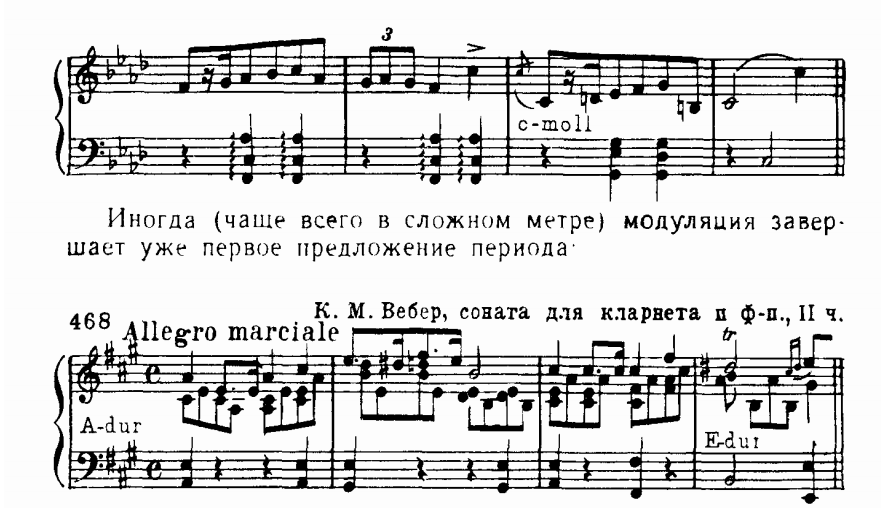 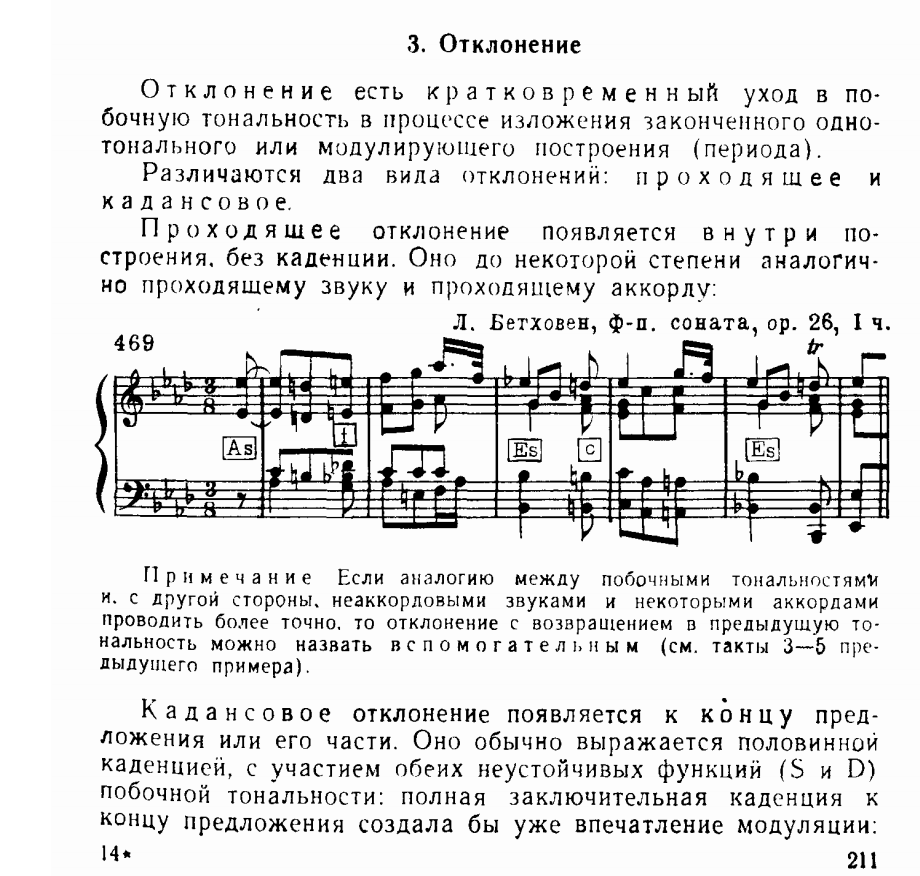 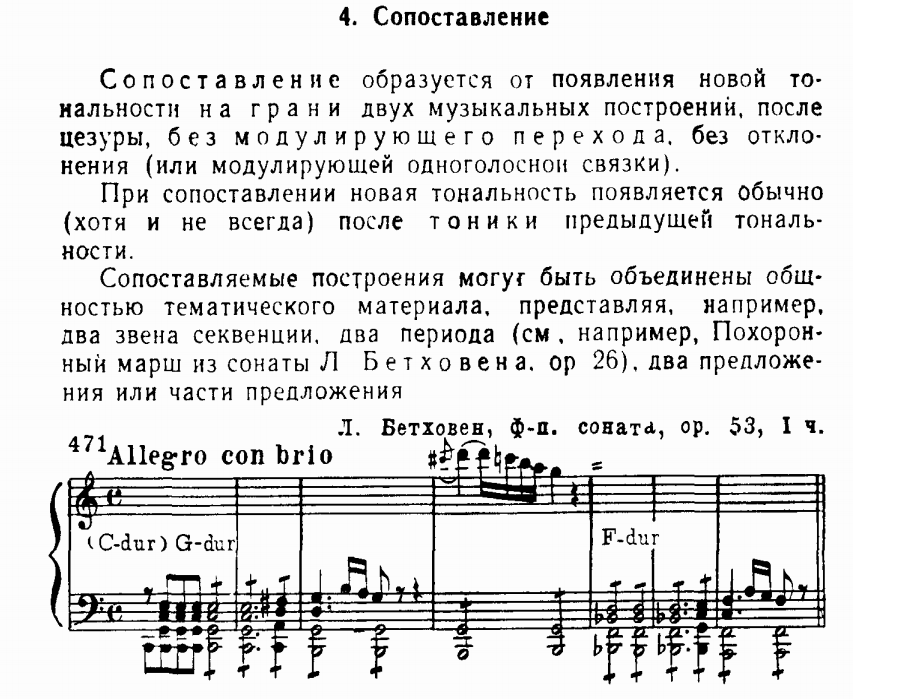 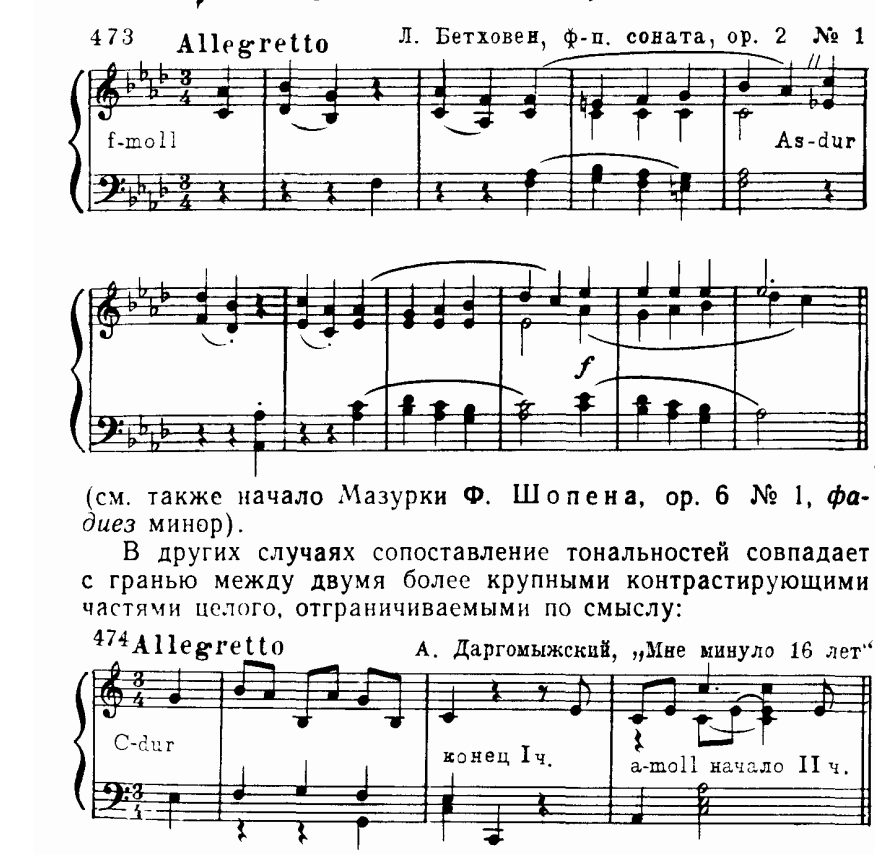 Конспект сфотографировать, прислать педагогу. Обязательно записать:1. Разнотональное и однотональное соотношение.2. Разнотональное соотношение трех типов (отклонение, сопоставление, модуляция), чем они отличаютсяПрактическое задание – сделать анализ тональностей в этюде Шопена Op 10 № 10. Решить гармоническую задачу: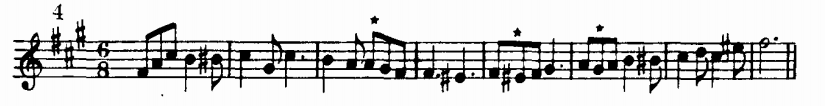 